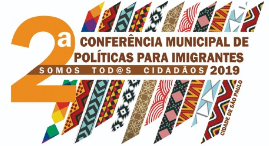 ATA DE ENCERRAMENTO - CONFERÊNCIAATA:Aos 10 de novembro de 2019, às __________________ horas, ____________________________ iniciou o Encerramento da 2a Conferência Municipal de Políticas para Imigrantes, na presença das pessoas credenciadas e da Equipe responsável pelo desenvolvimento dos trabalhos.(Descrição dos pontos principais abordados no Encerramento:) ____________________________________________________________________________________________________________________________________________________________________________________________________________________________________Às __________ horas, a Conferência foi encerrada.Data: 10/11/2019Responsável pela ata:Nome:Instituição:E-mail para contato:Telefone para contato: